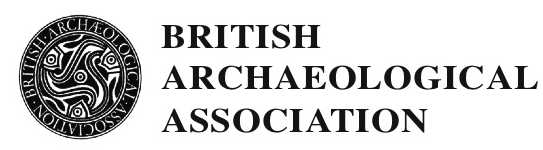 ANNUAL CONFERENCE 2017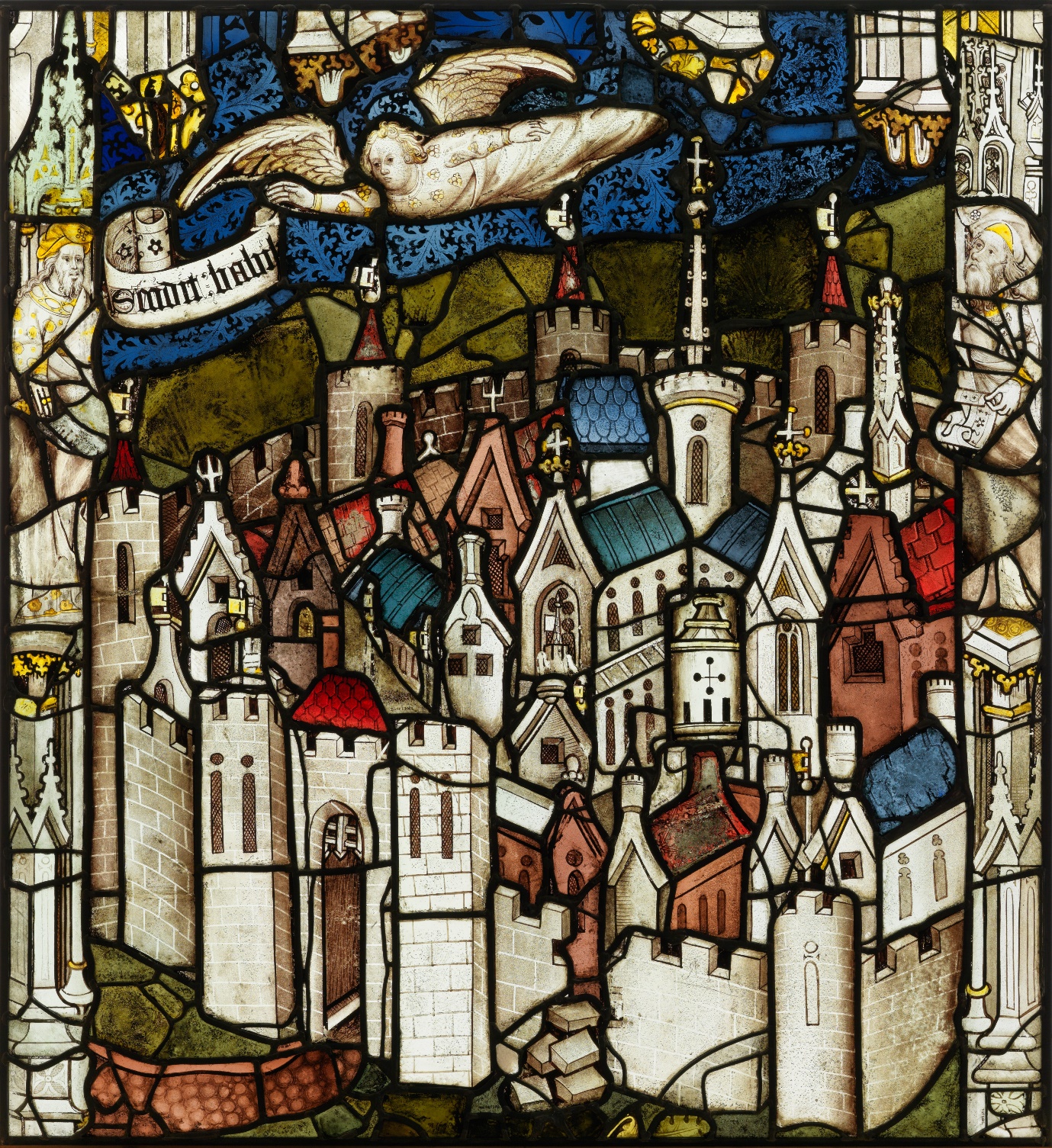 ‘ART, ARCHITECTURE AND ARCHAEOLOGY IN LATE MEDIEVAL YORK’12:30 pm Friday 21st July to 1:00pm Tuesday 25th JulyTIMINGPlease note that this year, unusually, the conference will start on a Friday and end on a Tuesday. The conference will open on the 21st July at the King’s Manor at 12:30pm for Registration in Seminar Room K/159. The lecture programme will begin at 2:00pm in the Philip Rahtz lecture theatre. The conference will conclude at l:00pm on Tuesday 25th July. Location	The conference is based at the King’s Manor, Exhibition Square, York YO1 7EP. It is within 5-10 minutes walking distance from the railway station and buses (nos 1, 5, and 5A) depart at regular intervals from the station for Exhibition Square. Lectures will take place in the Philip Rahtz lecture theatre with meals and receptions taking place in a variety of locations in the city. There will be one full day walking tour, one half day walking tour and site visits exploring the City and York Minster.LecturesThe conference convenors are Professor Tim Ayers (University of York), Sarah Brown (University of York), Professor Sarah Rees Jones (University of York) and Philip Lankester (University of York and Royal Armouries).Lectures will cover Art, Architecture and Archaeology in Late Medieval York including introductory surveys of Roman York and Early Medieval and Anglo-Scandinavian York; and papers involving York Castle, York Minster, including the Chapter House; and other late medieval ecclesiastical and secular buildings in York including St Michael-le-Belfrey.  Speakers include Peter Addyman, Jeremy Ashbee, Richard Beadle, Sarah Brown, Alex Buchanan, Kate Giles, Jeremy Goldberg, David Harrison, Stuart Harrison, Alex Holton, Ailsa Mainman, Hilary Moxon, Julian Munby, Christopher Norton, Patrick Ottaway, John Oxley Christopher Paterson, Philippa Turner, Lisa Reilly, Sarah Rees Jones, Jayne Rimmer and Mary Shepard.Site VisitsIn York there will be site visits to various parts of York Minster, walking tours south and north of the river which we hope will include St Mary’s Abbey, The Yorkshire Museum, All Saints North Street, Holy Trinity Micklegate, Baile Hill, Clifford’s Tower, St Anthony’s and the Merchant Adventurers’ Halls, Goodramgate, King’s Square, Stonegate and St Helen’s Square.  All site visits will be on foot. For those who wish to stay on there is the possibility of additional site visits on the Tuesday afternoon, details of these will be included in the joining instructions. In addition the Yorkshire Archaeological Trust has very generously offered to admit delegates to their attractions, including Jorvik, free of charge for the rest of the week after the conference finishes on Tuesday.TravelYork is well served by trains from London (Kings Cross 2hrs) and Edinburgh (2½hrs) and TransPennine Express have a direct service from Liverpool, Manchester and Newcastle. There is also a frequent coach service to York from London (Victoria Coach station 6hrs). York is in easy traveling distance of 4 International airports - Leeds/Bradford, Manchester, Humberside, Robin Hood Doncaster/Sheffield. Leeds and Manchester probably being the most convenient. Situated between Edinburgh and London, York is about an hour’s drive from the M18/A1M interchange.Accommodation50 single rooms have been booked at York St John University, 5-10 minutes’ walk from the King’s Manor. These are basic student accommodation rooms with washbasins but shared bathroom and toilet facilities. Their main attraction is the price - £30 per night including breakfast. A limited number of rooms have been reserved at the Monk Bar Hotel (10 minutes’ walk from the King’s Manor) at £145 per night single occupancy and £165 per night double occupancy inclusive of breakfast with a preferential rate for any additional nights booked. If anybody is interested please contact me so a booking reference can be secured. Alternatively Delegates can arrange their own accommodation. Streets near the King’s Manor with hotels and guest houses are Bootham, Bootham Terrace, Marygate, St Mary’s, Monkgate, High and Low Petergate and  Gillygate to name but a few. There is of course Air B & B and Booking.com has some shared apartments on its sitePARKINGNo parking is available at either the King’s Manor or York St John. Nearest public car parks to York St John are Monkbar and Bootham Row. For more information on parking facilities in York see: www.york.gov.uk/homepage/20/parking_and_travelFOODSandwich lunches will be provided on Saturday, Sunday and Monday. On Friday evening we have a Reception hosted by the York Archaeological Trust followed by a buffet supper at St Anthony’s Hall. On Saturday evening there will be a reception and buffet in the Chapter House, York Minster. On Sunday evening there will be wine and pizzas at the Stained Glass Centre (Church of St Martin-cum-Gregory). The Conference dinner will be held on Monday at the Merchants Adventurers’ Hall.DIETARY REQUESTSPlease let us know any dietary requests you might have on the Booking Form.ACCESSDisabled access in the King’s Manor is limited. The Philip Rahtz lecture theatre has partial lift access (by arrangement) followed by a short flight of stairs and seminar Room K/159 is only accessible from the courtyard by an external flight of steps. Walking tours and site visits on Saturday, Sunday and Monday will be mainly on the flat with steps to access the walls and uphill excursions to Ballie Hill and Clifford Tower (all on Sunday). There is no lift access in St Anthony’s Hall.  Please let the conference organisers know if you have mobility problems.Student scholarshipsA limited number of scholarships will be available for students, covering the conference fee and accommodation. Please email baa-2017@york.ac.uk for further details if you wish to apply. The deadline for student scholarship applications is 21st April, 2017.We continue to be very grateful indeed to delegates who add donations for the student scholarships. The Booking Form shows you how this can be done.CostThe conference fee is £275 for delegates and includes 4 Diners, 3 lunches and tea/coffee refreshments during the conference lectures in the King’s Manor.Booking and next stepsBooking forms and cheques (payable to the British Archaeological Association) should be sent to Kate Milburn at 34 Latimer Road, London, SW19 1EP by Friday 21st April, 2017. Delegates outside the UK may pay via PayPal or Bank Transfer (see Booking Form). We will use email for further contact. If you do not have email, please send two SAEs with your Booking Form.We will email or post confirmation of your booking. Joining instructions, with a provisional programme, will be sent out in mid-June. If you have any questions regarding the conference please email Kate Milburn  catherinemilburn@madasafish.comWe look forward to seeing you in York